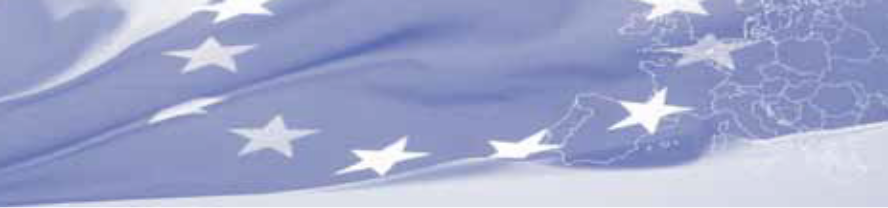 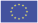 PROGRAM DE GRANTURI în cadrul proiectului „SERVICII SOCIALE ADRESATE PERSOANELOR CU DIZABILITĂŢI PENTRU SUSŢINEREA MĂSURILOR DE PROMOVARE A ÎNCREDERII ÎNTRE AMBELE MALURI ALE NISTRULUI”  FINANŢAT DE UNIUNEA EUROPEANĂ şi IM SWEDISH  DEVELOPMENT PARTNERAutoritatea contractantă: Keystone MoldovaFormularul de aplicare pentru grant Termenul limită de depunere:     8 decembrie 2017, ora 18.00Instrucțiuni pentru elaborarea cererii Aplicantul principal trebuie să se asigure că textul:Nu depășește numărul indicat de pagini (format A4) caracter Arial 10, cu margini de 2 cm, un singur spațiu;Furnizează informațiile solicitate în rubricile de mai jos, în ordinea în care se solicită, și în mod proporțional cu importanța sa relativă;Furnizează informații complete (evaluarea se va baza numai pe informațiile furnizate);Este redactat cât mai clar posibil pentru a facilita procesul de evaluare.1. INFORMAȚII DESPRE APLICANT Notă: Orice modificare în adresă, numere de telefon sau alte detalii de contact trebuie notificate în scris părții contractante. Partea contractantă nu va fi considerată responsabilă în cazul în care nu poate contacta un aplicant.2. REZUMATUL PROIECTULUI (max. 2 pagini)CONTEXTUL ȘI DESCRIEREA PROIECTULUI (maximum  2 pagini) Argumentați de ce ați ales anume această idee de proiect. Cum ați pregătit propunerea de proiect. Scopul principal și impactul proiectuluiObiectivele specifice ale proiectului Descrieți principalele activități din cadrul proiectului Rezultatele principale ale proiectului RELEVANȚA PROIECTULUI  (maximum  2 pagini)  Descrieți dacă proiectul contribuie la implementarea documentelor de politici naționale, locale, strategii organizaționale, program sectorial, plan de acțiuni etc. Descrieți dacă proiectul constituie o continuare a unor acțiuni/proiecte inițiate anterior  Descrieți problemele care vor fi soluționate în rezultatul implementării proiectului Descrieți grupurile țintă din cadrul proiectului și modul în care vor fi implicați Enumerați și analizați beneficiarii proiectului. Demonstrați cum prin intermediul proiectului vor fi soluționate nevoile beneficiarilor  METODOLOGIA DE IMPLEMENTARE A PROIECTULUI  (maximum 2 pagini) Descrieți metodele / strategia de implementare a proiectului Descrieți echipa de implementare și rolul fiecăruia în implementarea proiectuluiDescrieți organizațiile partenere din cadrul proiectului și importanța lor Descrieți modalitatea de evaluare internă și externă a proiectului Identificați  riscurile  de implementare a proiectului și modalitățile de mitigare Descrieți modalitatea de promovare și asigurare a vizibilităţii activităților din cadrul proiectului și a donatorului PLAN DE ACȚIUNI PENTRU PUNEREA ÎN APLICARE A ACTIVITĂŢILOR PROIECTULUI DURABILITATEA PROIECTULUIExplicați cum activitățile inițiate în cadrul proiectului vor continua după terminarea  finanțării  din partea donatorului Cum activitățile proiectul vor contribui la respectarea drepturilor persoanelor cu dizabilităţi MATRICEA LOGICA A PROIECTULUI (Completaţi anexa 1)9. BUGET, SUMA SOLICITATĂ DE LA AUTORITATEA CONTRACTANTĂ ȘI ALTE SURSE DE FINANȚARE PRECONIZATE  (Completaţi anexa 2) EXPERIENȚA APLICANTULUI PRINCIPAL11. Declarația aplicantului principal Aplicantul principal, reprezentat de subsemnatul, fiind semnatar autorizat al aplicantului principal, și în contextul prezentei cereri, reprezentând orice co-aplicant (i) în acțiunea propusă, declară prin prezenta că:aplicantul principal este direct responsabil pentru pregătirea, gestionarea și implementarea proiectului cu co-aplicantul (i), dacă este cazul, și nu acționează în calitate de intermediar;aplicantul principal și fiecare co-aplicant sunt eligibili în conformitate cu criteriile stabilite în concursul de granturi; informațiile furnizate în prezenta cerere sunt corecte și au fost aduse la cunoștință;organizația mea și nici a altor co-aplicanți (dacă este cazul) nu sunt în stare de faliment sau în curs de judecată, lichidare voluntară sau forțată;plățile / grantul efectuat către organizația mea de la alte organizații sau în cadrul altor programe nu au fost suspendate;suntem gata să facem contribuții de co-finanțare în cadrul acțiunii.
Sunt conștient de faptul că pot fi exclus din cadrul programului de granturi mici pentru declarațiile care nu corespund realității.Semnat din partea aplicantului principal:12. LISTA DE VERIFICARE PENTRU FORMULARUL DATDenumirea proiectului:Locul proiectului:Numele aplicantului/aplicanţilorCererea nr.Denumirea completă a aplicantului (sau aplicantul principal)Abrevierea Statutul legalData de înregistrareNumărul de înregistrareAdresa juridică 
(locul de înregistrare)Adresa poștală (actuală) (dacă este diferită de cea juridică)Telefon (fix și mobil) Pagina web a aplicantului 
sau pagina FacebookReprezentantul oficial juridic a aplicantului principal Denumirea proiectuluiLocul proiectului – raionul sau orașul (e), satele unde se vor desfășura  acțiunile din cadrul  proiectDurata totală a proiectului (luni):Bugetul total al proiectului 
în EUR (inclusiv co-finanțarea) Contribuția grantului solicitat în EUR și procentajul costurilor totale eligibile proiectului         EUR   % Co-finanțarea în și procentajul costurilor totale eligibile proiectului        EUR         %Scopul principal al proiectuluiObiectivele proiectuluiGrupurile țintă Beneficiarii finaliRezultatele așteptate
(de cuantificat dacă este posibil)Activitățile principaleAnul Anul Anul Anul Anul Anul Anul Anul Anul Anul Anul Anul Anul Anul Activitatea123456789101112Implementator: Partener: Denumirea activitate 1………………Denumire activitate 2………………Denumire activitate 3………………………………………………………………………………………………………………………………………………………………………………………………………………………………………………………………………………………………………………………………………………Denumirea proiectului:Obiectivele:Rolul: Coordonator / aplicant principalCo-aplicant Organizație afiliatăSub-contractorAltele ________________________Coordonator / aplicant principalCo-aplicant Organizație afiliatăSub-contractorAltele ________________________Regiunea (ile) țintă / comunitate (ăți)Costul acțiunii
(EUR)Bugetul aplicantuluiDonatorul (ii) acțiunii (numele)Organizația (le) parteneră (e) (dacă sunt)Date (de la ..până la)
ziua/luna/anulSectorul (ele)Servicii financiare și/sau furnizarea ajutorului umanitarServicii juridiceServicii de instruire (training-uri, activități extracurriculare)Servicii de sănătate (consultări medicale, echipament medical, servicii de reabilitare)Servicii psihosociale (individuale /de grup / consultanță familială)Servicii de incluziune (activități culturale și /sau sportive)Mobilizare comunitarăAdvocacy și lobbyAlte _________________Servicii financiare și/sau furnizarea ajutorului umanitarServicii juridiceServicii de instruire (training-uri, activități extracurriculare)Servicii de sănătate (consultări medicale, echipament medical, servicii de reabilitare)Servicii psihosociale (individuale /de grup / consultanță familială)Servicii de incluziune (activități culturale și /sau sportive)Mobilizare comunitarăAdvocacy și lobbyAlte _________________Beneficiarii / 
grupurile țintăCopiiFamiliiTineret / adolescențiPersoane / copii cu dizabilități fizicePersoane / copii cu probleme de sănătate mentalăPersoane cu necesități medicale / de sănătate Persoane în etatePersoane în conflict cu legea/ persoane în situaţie de risc Persoane dependente de droguri, alcool Victimele violenței, traficului de ființe umane Refugiați MinoritățiPersoane militare / veteraniȘomeri Personal din servicii sociale Organizații ale Societății CivileAutorități publice locale CopiiFamiliiTineret / adolescențiPersoane / copii cu dizabilități fizicePersoane / copii cu probleme de sănătate mentalăPersoane cu necesități medicale / de sănătate Persoane în etatePersoane în conflict cu legea/ persoane în situaţie de risc Persoane dependente de droguri, alcool Victimele violenței, traficului de ființe umane Refugiați MinoritățiPersoane militare / veteraniȘomeri Personal din servicii sociale Organizații ale Societății CivileAutorități publice locale Denumirea proiectului:Obiectivele:Rolul: Coordonator / aplicant principalCo-beneficiarOrganizație afiliatăSub-contractorAlteleCoordonator / aplicant principalCo-beneficiarOrganizație afiliatăSub-contractorAlteleRegiunea (ile) țintă / comunitate (ăți)Costul acțiunii
(EUR)Bugetul aplicantuluiDonatorul (ii) acțiunii (numele)Organizația (le) parteneră (e) (dacă sunt)Date (de la ..până la)
ziua/luna/anulSectorul (ele)Servicii financiare și/sau furnizarea ajutorului umanitarServicii juridiceServicii de instruire (training-uri, activități extracurriculare)Servicii de sănătate (consultări medicale, echipament medical, servicii de reabilitare)Servicii psihosociale (individuale /de grup / consultanță familială)Servicii de incluziune (activități culturale și /sau sportive)Mobilizare comunitarăAdvocacy și lobbyAlte _________________Servicii financiare și/sau furnizarea ajutorului umanitarServicii juridiceServicii de instruire (training-uri, activități extracurriculare)Servicii de sănătate (consultări medicale, echipament medical, servicii de reabilitare)Servicii psihosociale (individuale /de grup / consultanță familială)Servicii de incluziune (activități culturale și /sau sportive)Mobilizare comunitarăAdvocacy și lobbyAlte _________________Beneficiarii / 
grupurile țintăCopiiFamiliiTineret / adolescențiPersoane / copii cu dizabilități fizicePersoane / copii cu probleme de sănătate mentalăPersoane cu necesități medicale / de sănătate Persoane în etatePersoane în conflict cu legea/ persoane în situaţie de risc Persoane dependente de droguri, alcool sau altVictimele violenței, traficului de ființe umane Refugiați MinoritățiPersoane militare / veteraniȘomeri Personal din servicii sociale Organizații ale Societății CivileAutorități publice locale CopiiFamiliiTineret / adolescențiPersoane / copii cu dizabilități fizicePersoane / copii cu probleme de sănătate mentalăPersoane cu necesități medicale / de sănătate Persoane în etatePersoane în conflict cu legea/ persoane în situaţie de risc Persoane dependente de droguri, alcool sau altVictimele violenței, traficului de ființe umane Refugiați MinoritățiPersoane militare / veteraniȘomeri Personal din servicii sociale Organizații ale Societății CivileAutorități publice locale Numele:Organizația:Funcția:Semnătura și ștampila:Data și locul:Înainte de a trimite formularul, verificați dacă fiecare din criteriile date sunt completate  Notați în rubrica potrivităNotați în rubrica potrivităDenumirea proiectului: Da NuPARTEA 1 (ADMINISTRATIVĂ)Termenul limită este respectat.Au fost folosite formularele potrivite conform cerințelor. Declarația de către aplicantul principal a fost completată și semnată.Propunerea este tapată în limbile Engleză, Rusă / Română.Sunt incluse documente originale și 1 copie.Este expediată versiunea electronică a propunerii de proiect la adresa: khsima@keystonehumanservices.orgFiecare co-aplicant a completat și semnat mandatul și acesta este atașat. Vă rugăm să scrieți ‘nu se aplică’ dacă nu aveți co-aplicant.Bugetul este atașat în formatul potrivit, în EUR.PARTEA 2 (ELIGIBILITATEA)Proiectul va fi implementat în Republica Moldova şi Transnistria în raioanele Ştefan Vodă, Căuşeni, UTA Găgăuzia, Slobozia şi TiraspolDurata proiectului este de maxim  12 luni.Bugetul solicitat este între 1 000 EUR și  2 000 EUR ( este permis minim și maxim).Documentele suplimentare (anexate) Copia certificatului de înregistrare a fiecărei organizații solicitante;Dacă este co-finanțare: Declarație scrisă privind cantitatea, tipul și sursele de contribuție co-finanțate în cadrul proiectului, care trebuie să fie aprobat (semnat și sigilat) de către un reprezentant oficial al organizației solicitante și, în cazul în care părțile terțe sunt implicate, de un reprezentant legal al acestei părți terțe; Declarația de parteneriat dacă proiectul va fi implementat în colaborare au alte OSC-le sau APL-uri.   